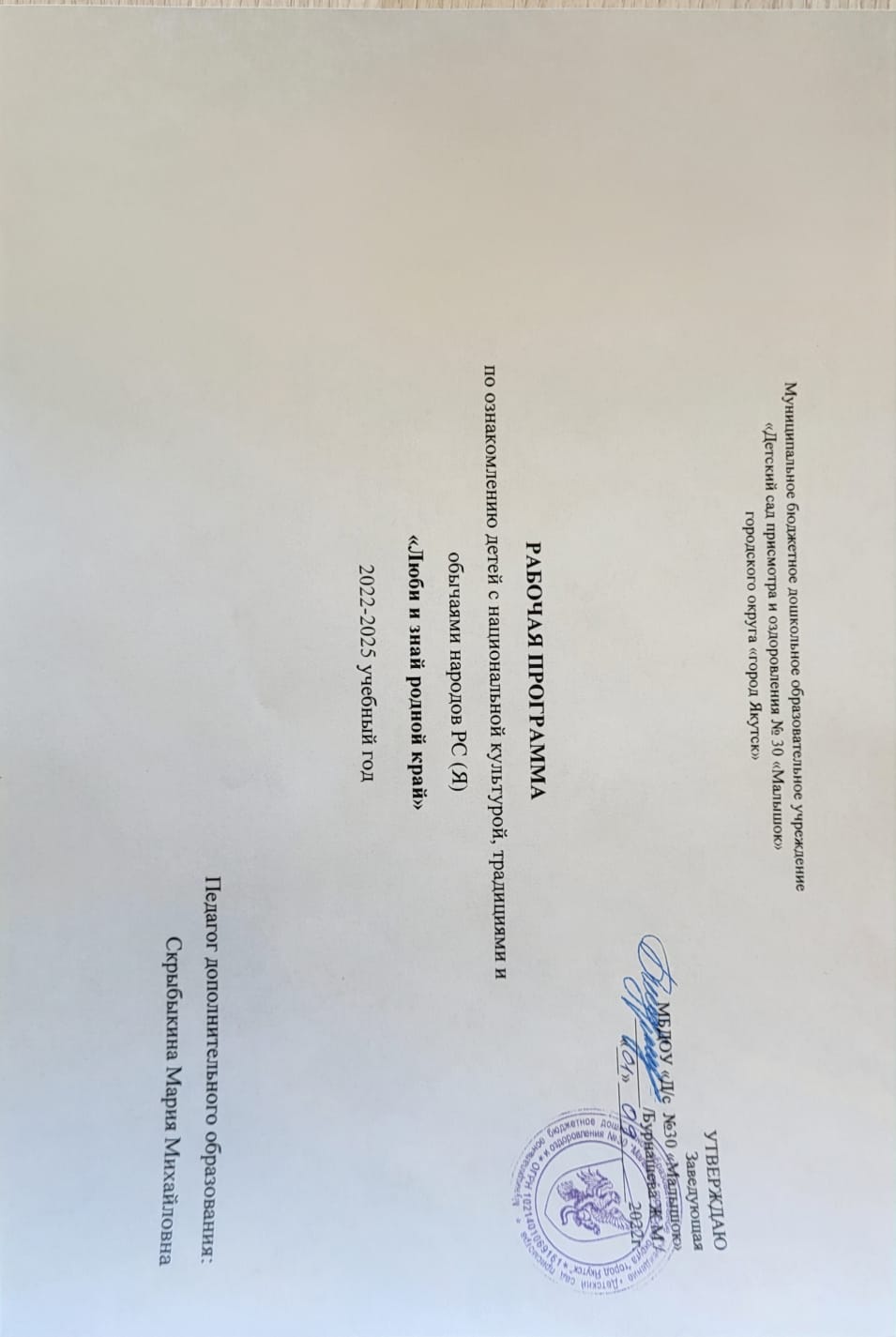 Пояснительная запискаОсновной целью предмета «национальная культура и фольклор» является:Формирование у дошкольников интереса и уважения к якутскому народу, их труду, языку и жизни;Познакомить детей с природой, историей Республики Саха (Якутия, а также с традициями народов Крайнего Севера (юкагиров, эвенов);Приобщение детей к элементам якутов, эвенов, юкагиров, которые называются сегодня малочисленными;Ознакомление детей, живущих на территории Республики Саха с флорой, фауной, культурой, обычаями, традициями якутского народа;Дать знания экологической традиции якутов, проповедничество учения Айыы (воспитание на традиционных обрядах);С малых лет прививать традиционное отношение к животному, растительному миру;Укрепление открытых, доброжелательных, дружеских отношений между детьми разных национальностей, преодоление чувства скованности, недопонимания, отчужденности между ними;Приобщение детей к элементам устного народного творчества, якутскому фольклору, национальной культуре;Обучение якутскому языку русскоязычных детей:а) Развитие с окружающим миром и обогащать словарный запас слов;б) Понимать основные содержания повседневного разговора между детьми;в) Отвечать типичными фразами на знакомые вопросы;г) Вести простейший диалог из 2-3 реплик на основе изученного словаря;д) Научить правильно произносить якутские звуки, которые трудно произносятся.Методы работы с детьми:1. словесный;2. наглядный;3. практически-исследовательский;4. поисковый;5. игровой.Программа располагает также разделы:1. Обычаи и традиции;2. Быт и культура якутов;3. Устное народное творчество, фольклор;4. Национальные игры: подвижные, дидактические, настольные.Общие цели и задачи:1. Знакомство с обычаями и традициями жизни якутов, приобщение детей к элементам устного народного творчества, фольклору, национальной культуре, искусству, быту якутов;2. Формирование у дошкольников интересов, уважение к народу, к их труду, языку, жизни;3. Взаимодействие с родителями и населением района по приобщению детей, к ценностям якутской культуры и быта;4. Укрепление доброжелательных и дружеских отношений между детьми разных национальностей;5. Обучению якутскому языку русских детей добиваться усвоения элементов разговорной речи.Программа составлена с учетом интеграции образовательных областей:Познавательное развитие – занятия по темам, наблюдения, беседы, игры;Речевое развитие – разучивание стихов, рассказы детей о природе края по картинам, презентационным слайдам, Знакомство детей с народными произведениями сказками, стихами, сказаниями, легендами, рассматривание иллюстраций, картинок;Социально-коммуникативное развитие – используются дидактические, сюжетно-ролевые игры,создаются проблемные ситуации, творческие задания; Художественно-эстетическое развитие - используются произведения живописи о природе по сезонам, изготавливаются различные изделия в соответствии с тематикой занятий. Проводятся выставки детского творчества, мастер - классы. Используются музыкальные произведения в соответствии с тематикой занятий;Физическое развитие - проводятся подвижные народные игры и соревнования.Предполагаемый результат исследования:-дети имеют первичные представления о Республике Саха;-самостоятельно могут рассказать о природных особенностях, климате,-животном мире, коренных жителях, национальных сказках и т.д.;- выражают желание дальнейшей деятельности по изучению субъектов РС (Я);- развиваются психические процессы, такие как: мышление, память, внимание, воображение, умение исследовать, познавать новое.ТемаПланируемая деятельностьСентябрь«Беседа «Моя Родина – Якутия»Цель: Знакомство и беседа о своей родине. Элементы якутской разговорной речиЦель: Развить и расширить словарный запас. Дорообо (здравствуйте, корсуоххэ диэри (до свидания, баhыыба (спасибо, бу тугуй? (это что, баар (есть, суох (нет).«Традиционные элементы праздника Ысыах»Цель: Познакомить и дать представление о празднике ысыах. Песни – алгыс, встреча солнца, кумысопитие, оhуохай, спортивные состязания, конские скачки и др.Рисование якутских узоров «Таҥалай ойуу», «Илим ойуу»Цель: Научить детей рисовать узоры по мотивам якутских росписей, передавая их колорит. Развивать умение составлять узоры на предметах одежды.Октябрь«О культуре коня у якутов»Цель: Ознакомление детей с значением коня, дать представления о коне в обычаях и традициях якутского народа.«Национальная одежда» (верхняя одежда, тарбаза)Цель: Знакомство с одеждой, узорами, передача их колорита. Дать элементарные знания о представлениях одежды народа саха. Дать определение о роли одежды на Севере.«Национальные блюда» (вафли, саламаат, лепёшки, рыба)Цель: Ознакомить с якутской национальной кухней, расширить представление детей о взаимозависимости и взаимосвязи блюд от климата, его особенностей, и среды обитания. Сравнивать и различать названия национальных блюд по их видам: мясные, рыбные, молочные.«Народные сказки» (старуха Таал-Таал)Цель: Познакомить со сказкой Таал-Таал эмээхсин ее содержанием. Дать представление о том, что писатели и поэты воспевают народ, и суровую красоту якутской природы. Ноябрь«Снаряжения охотника» (лук, ружье)Цель: Дать представление об охоте на Севере. Какие традиционные орудия используют на охоте. Объяснить какую роль охота играет для якута.«Национальные игры» (мунха-подледка)Цель: Развитие ловкости, внимания, реакции и выдержки.«Знакомство с героическим эпосом Олонхо» 25 ноября лень олонхоЦель: Познакомить с  народным героическим эпосом «Олонхо». Дать понятие «героический». Рассказать отдельные сюжеты олонхо. Воспитать уважение к устному народному творчеству.«Знакомство с национальным иструментом – хомус» 30 ноября – день хомусаЦель: Познакомить детей с якутским национальным инструментом хомус (внешним видом, звучанием). Расширение музыкальных представлений у детей.Декабрь «Развлечения Байанай» (загадки, пословицы и поговорки)Цель: Дать детям представление о месяце в обычаях и традициях якутского народа через загадки, пословицы и поговорки.«Орудия труда» (саласка для сена)Цель: Познакомить детей с незаменимым орудием труда в зимний период – салаской. Рассказать какую она большую роль играет в повседневном хозяйстве. «Знакомство с убранством коня-чаппараах»Цель: Объяснить и показать что такое чаппараах и для чего он используется. Попробовать нарисовать свой чаппараах.«Народная сказка Птичка и Алаа-Моҕус»Цель: Познакомить детей с якутской сказкой. Обсудить и раскрыть с детьми суть сказки и чему она учит.Январь«Танха»Цель: Дать детям представление о месяце январе в обычаях и традициях якутского народа. Рассказать, что такое танха и погадать на книге.«Украшение чорона национальным узором» Цель: Учить составлять (рисовать) якутские узоры на посуде, композиционно правильно располагать рисунок.  Развивать умение составлять и различать узоры на различных предметах.Национальные подвижные игры «Перетягивание палки»Цель: Развитие внимания, быстроты реакции, ловкости, ориентировки в пространстве.Февраль«Одун Хаан ыйа» Цель: Дать детям представление о месяце феврале в обычаях и традициях якутского народа.Чтение якутской национальной сказки «Лиса и медведь»Цель: Познакомить детей с якутской сказкой. Обсудить и и рассказать чему учит сказка (хвастаться некрасиво).Женские украшения (илин кэбиhэр, бастына)Цель: Дать представление о якутских украшениях. Познакомить с якутскими национальными женскими украшениями, рассказать, как его носят и что означают. Загадки о домашних и диких животныхЦель: Развитие внимания, быстроты реакции и развитие общего кругозора.Март«Дьɵhɵгɵй Хотун ыйа»Цель: Дать детям представление о месяце марте в обычаях и традициях якутского народа.«Ньургуһун»Цель: Знакомство детей с цветком, прослушивание песен и стихов про подснежник и нарисовать его. Познакомить детей с красотой якутской природы.Элементы якутской разговорной речиЦель: Развить и расширить словарный запас. Слова приветствия, прощания, просьбы, благодарности, поздравления. Диалоги по темам: «Как твое имя?», «Мое имя», «Кто это?», «Что это?», «Есть, нет», «У кого есть?», «У кого нет?», «Какой?»;Танцевальные элементы и танцы: ДьиэрэҥкэйЦель: Дьиэрэнкэй (подскоки). Научить основному движению якутских танцев.АпрельБеседа «Наша Республика Саха (Якутия)»Цель: Познакомить и рассказать, побеседовать о коренных ее народах, живущих в суровых условиях Севера», «Основное занятие – скотоводство и оленеводство», «Где живут эвены», «Обряды и обычаи», «Ысыах».Народное песенное творчествоЦель: Ознакомить с типами якутской песни, содержанием песенного фольклора. Поддерживать интерес к народным обрядам.Знакомство «Животные Якутии», «Птицы Якутии», «Флора Якутии»Цель: Продолжить знакомство детей с флорой и фауной Якутии. Разгадывать загадки про животных, смотреть презентацию и фильмы про животных Якутии.Рисование якутских узоров «Таҥалай ойуу», «Илим ойуу»Цель: Научить детей рисовать узоры по мотивам якутских росписей, передавая их колорит. Развивать умение составлять узоры на предметах одежды и быта.Май«якутский священный столб – сэргэ»Цель: Познакомить детей с разновидностями сэргэ и их основными функциями. Познакомить с народными мифами и поверьями, традициями, связанными с сэргэ.«Кумысное празднество – ысыах»Цель: Продолжить знакомство с народными традициями и обычаями. Рассказать об основных элементах праздника. Воспитывать интерес к культуре других народов, толерантное отношение.Героический эпос «Олонхо»Цель: Дать понятие «героический». Учить пересказывать отдельные сюжеты эпоса. Воспитывать уважение к народному творчествуБеседа «Лекарственные растения Якутии»Цель: Познакомить детей с лекарственными растениями Якутии.